Lab Station #1: Lab Area Safety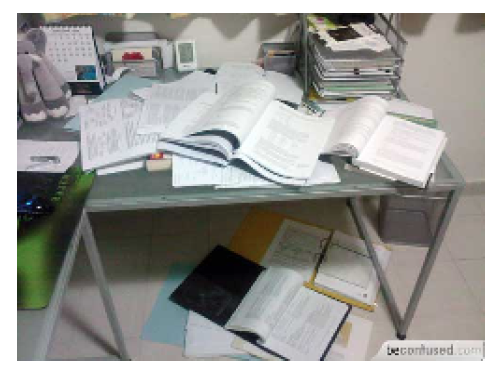 Imagine this is your group’s lab area. What is wrong here?What might happen if your lab group had such a cluttered lab area?Write a lab safety rule for this station.Lab Station #2: Lab Dress Code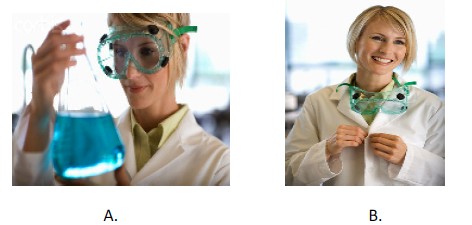 Which picture accurately shows proper lab safety in the lab? Write a lab safety rule for this station.Lab Station #3: Handling glasswareWhat should you do if you break any of the glassware?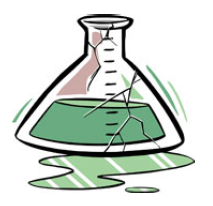 Should you use the flask above? Why or why not? Lab Station #4: Chemical Safety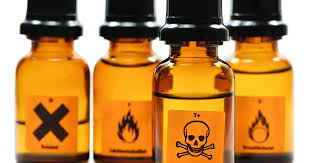 Take a whiff of this unknown substance, what do you think the substance is?What is the proper way to smell a substance in the lab?Write a safety rule for this lab station.Lab Station #5: Chemical Safety 
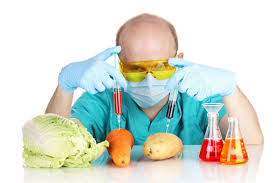 If your lab partner told you to taste this unknown substance, what should you do? What do you think this substance is?Write a safety rule for this station. Lab Station #6: Chemical Safety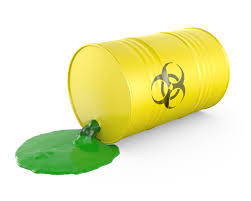 If you spilled a chemical, what should you do? Lab Station #7: Chemical Safety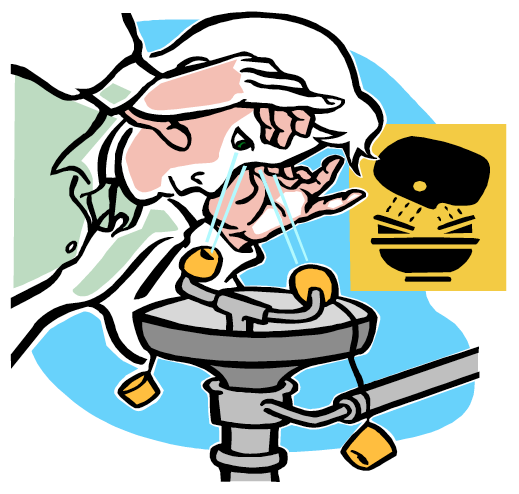 What is the name of this safety equipment?When would you use it? Lab Station #8: Chemical Safety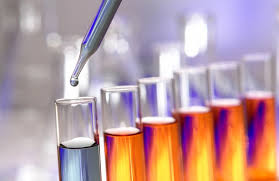 If you did not use all of the substances given to you for your lab, what should you do with them?How would you dispose of substances used in the lab?Lab Station #9: Fire Safety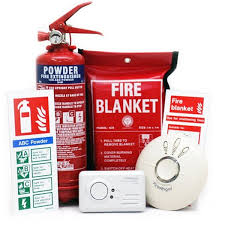 Where is the nearest fire extinguisher?Where is the nearest fire alarm?Where is the nearest fire blanket?What 3 words do you remember about fire safety if your clothing were to catch on fire?Lab Station #10: Clean Up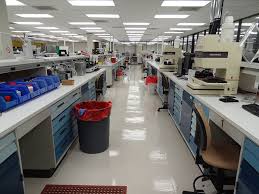 What should you always remember to do before leaving the lab? 